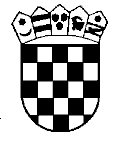 REPUBLIKA HRVATSKAVRHOVNI SUD REPUBLIKE HRVATSKE	     Ured predsjednikaBroj: Su-VII-10/2024-12Zagreb, 15. travnja 2024.Na temelju članka 19. Pravilnika o postupku jednostavne nabave u Vrhovnom sudu Republike Hrvatske broj Su-VII-44/2022-1 od 1. veljače 2023., u postupku jednostavne nabave robe – Materijali i sredstva za čišćenje, održavanje i higijenu predsjednik Vrhovnog suda Republike Hrvatske donio je O D L U K UU postupku jednostavne nabave za predmet nabave robe: Materijali i sredstva za čišćenje, održavanje i higijenu, ev. br. nabave 7/2024, za naručitelja Vrhovni sud Republike Hrvatske, odabire se ponuda ponuditelja: ORCUS PLUS d.o.o., OIB: 70812508533, 51 219 Čavle, Svilno 91, s kojim će se sklopiti ugovor o nabavi. O b r a z l o ž e nj e1. Vrhovni sud Republike Hrvatske, kao naručitelj, proveo je postupak jednostavne nabave za predmet nabave robe: Materijali i sredstva za čišćenje, održavanje i higijenu, ev. br. nabave 7/2024, procijenjene vrijednosti nabave 10.000,00 EUR bez PDV-a, na temelju odredbi Pravilnika o postupku jednostavne nabave u Vrhovnom sudu Republike Hrvatske od 1. veljače 2023. broj Su-VII-44/2022.1.1 Cijena odabrane ponude iznosi 7.597,40 EUR, odnosno cijena ponude sa porezom na dodanu vrijednost iznosi 9.496,75 EUR. Cijena odabrane ponude je u skladu s procijenjenom vrijednosti nabave.2. Naručitelj je izradio dokumentaciju o nabavi i pozvao tri gospodarska subjekta na dostavu ponude na temelju pripremljene dokumentacije te javno objavio poziv na dostavu ponuda na mrežnoj stranici naručitelja.3. U otvorenom roku za dostavu ponuda koji je trajao do 11. travnja 2024. do 15,00 sati ponudu su dostavila tri ponuditelja: 	1. ORCUS PLUS d.o.o., 51 219 Čavle, Svilno 91	2. LIBRO d.o.o., 31 400 Đakovo, Franje Račkoga 1883. FIV d.o.o., 10 000 Zagreb, Dobri dol 36 što je zabilježeno u Upisniku o zaprimanju ponuda br. Su-VII 10/2024-6, u Zapisniku o otvaranju ponuda br. Su-VII-10/2024-10 od 11. travnja 2024., te u Zapisniku o pregledu i ocjeni ponuda br. Su-VII-10/2024-11 od 12. travnja 2024.4. U postupku pregleda i ocjene ponuda ponuditelja ovlašteni predstavnici naručitelja izvršili su pregled i ocjenu ponude te provjeru uvjeta osnova isključenja i uvjeta sposobnosti za ponuditelja, što su utvrdili u Zapisniku o pregledu i ocjeni ponuda.5. Kriterij odabira ponude je najpovoljnija ponuda koja je valjana (prihvatljiva, prikladna i pravilna) s najnižom cijenom, sukladno točki 8. Dokumentacije o nabavi broj Su-VII-10/2024-2 od 29. ožujka 2024., ev. br. nabave 7/2024.6. Prilikom pregleda i ocjena ponude utvrđeno je su pristigle tri ponude ponuditelja: ORCUS PLUS d.o.o., LIBRO d.o.o. i FIV d.o.o. Ponude ponuditelja ORCUS PLUS d.o.o. i FIV d.o.o. su valjane, a ponuda ponuditelja LIBRO d.o.o. nije valjana što je sve navedeno u Zapisniku o pregledu i ocjeni ponuda br. Su-VII-10/2024-11 od 12. travnja 2024.6.1. Ponuda ponuditelja ORCUS PLUS d.o.o. je valjana (prihvatljiva, prikladna i pravilna), s obzirom da je ispunila sve zahtjeve za kvalitativni odabir i u pogledu opisa predmeta nabave i tehničkih specifikacija predmeta nabave traženim u Dokumentaciji o nabavi broj Su-VII-10/2024-2 od 29. ožujka 2024., ev. br. nabave 7/24. 7. Na temelju odredbe članka 22. Pravilnika o postupku jednostavne nabave u Vrhovnom sudu Republike Hrvatske od 1. veljače 2023. broj Su-VII-44/2022, protiv ove Odluke ponuditelji nemaju pravo na pravni lijek.8. Odluka o odabiru proizvodi pravne učinke od dostave iste svim sudionicima predmetnog postupka nabave.							     P r e d s j e d n i k 																			mr. sc. Radovan Dobronić Dostaviti Odluku odabranom ponuditelju iz izreke ove Odluke te svim gospodarskim subjektima koji su dostavili ponude, elektroničkim putem s potvrdom o primitku: 1. ORCUS PLUS d.o.o2. LIBRO d.o.o.3. FIV d.o.o. 4. objava na mrežnoj stranici5. za spis, ovdje